Czajniki elektryczne Kenwood - energooszczędne urządzeniaCzajnik jest jednym z obowiązkowych urządzeń w naszych kuchniach. Ludzie często używają ich kilka razy dziennie, dlatego warto wybrać model, który będzie wytrzymały na częste użycia. Jednymi z najlepszych produktów są czajniki elektryczne Kenwood.Co charakteryzuje czajniki elektryczne Kenwood?Czajniki elektryczne Kenwood to wysokiej jakości sprzęt, wyróżniający się nie tylko solidnym wykonaniem, ale też stylowym wyglądem. Pozwoli na praktyczne i szybkie gotowanie wody, a przy okazji stanie się dobrym dodatkiem dekoracyjnym w każdej kuchni.Czajniki elektryczne Kenwood - główne zaletyCzajniki zmieniały się przez lata i osiągnęły ogromny postęp technologiczny. Setki różnych producentów opracowało kilka ciekawych typów i modeli, jednak na największą uwagę zasługują czajniki elektryczne Kenwood. W odróżnieniu od czajników kuchennych, które są w dużym stopniu uzależnione od kuchenki lub płyty indukcyjnej, czajniki elektryczne są bardzo poręczne, obsługiwane wyłącznie przez źródło elektryczne. Większość z tych urządzeń ma charakter bezprzewodowy, dlatego można swobodnie zabierać je ze sobą w podróż.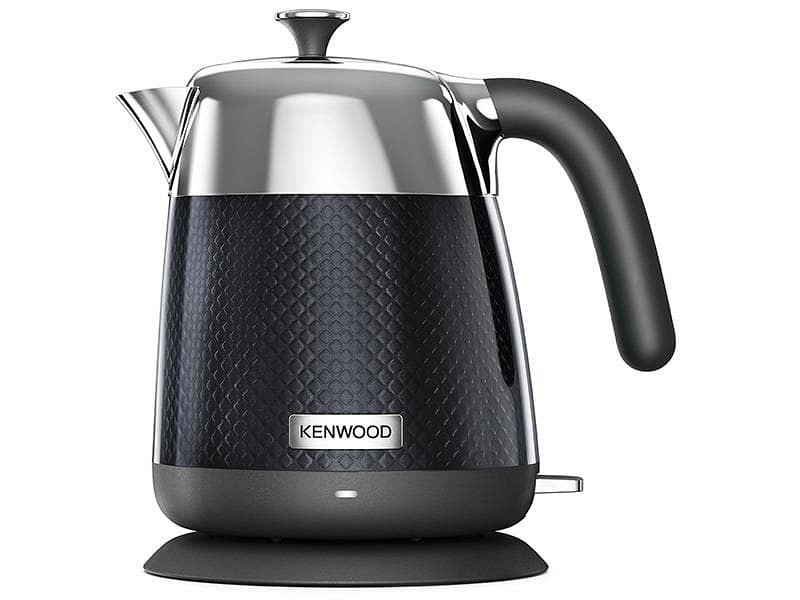 Jak wybrać najlepszy czajnik?Odpowiedni czajnik elektryczny to niekoniecznie ten najdroższy, posiadający ogrom funkcji. Dobry sprzęt to taki, który jest odpowiednio przystosowany do naszych potrzeb. W przypadku czajników elektrycznych Kenwood mamy pewność, że płacimy nie tylko za wygląd i nikomu niepotrzebne funkcje, ale przede wszystkim za praktyczne i energooszczędne rozwiązania.